                                                                                                                      “Azərbaycan Xəzər Dəniz Gəmiçiliyi”			                       			 	Qapalı Səhmdar Cəmiyyətinin 					       			“ 01 ”  Dekabr 2016-cı il tarixli		“216” nömrəli əmri ilə təsdiq edilmişdir.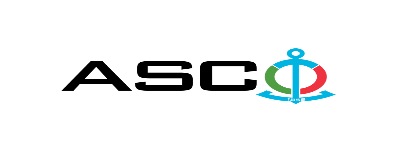 “Azərbaycan Xəzər Dəniz Gəmiçiliyi” Qapalı Səhmdar Cəmiyyəti Struktur idarələrə tələb olunan olunan Yanğın siqnalizasiya sisteminin quraşdırılması məqsədilə açıq müsabiqə elan edir:Müsabiqə №AM062/2021                                                       (İddiaçı iştirakçının blankında)AÇIQ MÜSABİQƏDƏ İŞTİRAK ETMƏK ÜÇÜN MÜRACİƏT MƏKTUBU___________ şəhəri                                                                         “__”_______20_-ci il___________№           							                                                                                          ASCO-nun Satınalmalar Komitəsinin Sədricənab C.Mahmudluya,Hazırkı məktubla [iddiaçı podratçının tam adı göstərilir] (nin,nun,nın) ASCO tərəfindən “__________”ın satın alınması ilə əlaqədar elan edilmiş [iddiaçı tərəfindən müsabiqənin nömrəsi daxil edilməlidir]nömrəli açıq  müsabiqədə iştirak niyyətini təsdiq edirik.Eyni zamanda [iddiaçı podratçının tam adı göstərilir] ilə münasibətdə hər hansı ləğv etmə və ya müflislik prosedurunun aparılmadığını, fəaliyyətinin dayandırılmadığını və sözügedən satınalma müsabiqəsində iştirakını qeyri-mümkün edəcək hər hansı bir halın mövcud olmadığını təsdiq edirik. Əlavə olaraq, təminat veririk ki, [iddiaçı podratçının tam adı göstərilir] ASCO-ya aidiyyəti olan şəxs deyildir.Tərəfimizdən təqdim edilən sənədlər və digər məsələlərlə bağlı yaranmış suallarınızı operativ cavablandırmaq üçün əlaqə:Əlaqələndirici şəxs: Əlaqələndirici şəxsin vəzifəsi: Telefon nömrəsi: E-mail: Qoşma: İştirak haqqının ödənilməsi haqqında bank sənədinin əsli – __ vərəq.________________________________                                   _______________________                   (səlahiyyətli şəxsin A.A.S)                                                                                                        (səlahiyyətli şəxsin imzası)_________________________________                                                                  (səlahiyyətli şəxsin vəzifəsi)                                                M.Y.                                                        MALLARIN SİYAHISI:Texniki suallarla bağlı:   Bayramov Elçin, SƏTƏM Departamenti aparıcı mütəxəssisTel: +99451 250 82 30                                                       E-mail: elchin.bayramov@asco.az     Müsabiqədə qalib elan olunan iddiaçı şirkət ilə satınalma müqaviləsi bağlanmamışdan öncə ASCO-nun Satınalmalar qaydalarına uyğun olaraq iddiaçının yoxlanılması həyata keçirilir.     Həmin şirkət bu linkə http://asco.az/sirket/satinalmalar/podratcilarin-elektron-muraciet-formasi/ keçid alıb xüsusi formanı doldurmalı və ya aşağıdakı sənədləri təqdim etməlidir:Şirkətin nizamnaməsi (bütün dəyişikliklər və əlavələrlə birlikdə)Kommersiya hüquqi şəxslərin reyestrindən çıxarışı (son 1 ay ərzində verilmiş)Təsisçi hüquqi şəxs olduqda, onun təsisçisi haqqında məlumatVÖEN ŞəhadətnaməsiAudit olunmuş mühasibat uçotu balansı və ya vergi bəyannaməsi (vergi qoyma sistemindən asılı olaraq)/vergi orqanlarından vergi borcunun olmaması haqqında arayışQanuni təmsilçinin şəxsiyyət vəsiqəsiMüəssisənin müvafiq xidmətlərin göstərilməsi/işlərin görülməsi üçün lazımi lisenziyaları (əgər varsa)Qeyd olunan sənədləri təqdim etməyən və ya yoxlamanın nəticəsinə uyğun olaraq müsbət qiymətləndirilməyən şirkətlərlə müqavilə bağlanılmır və müsabiqədən kənarlaşdırılır. Müsabiqədə iştirak etmək üçün təqdim edilməli sənədlər:Müsabiqədə iştirak haqqında müraciət (nümunə əlavə olunur);İştirak haqqının ödənilməsi barədə bank sənədi;Müsabiqə təklifi; Malgöndərənin son bir ildəki (əgər daha az müddət fəaliyyət göstərirsə, bütün fəaliyyət dövründəki) maliyyə vəziyyəti barədə bank sənədi;Azərbaycan Respublikasında vergilərə və digər icbari ödənişlərə dair yerinə yetirilməsi vaxtı keçmiş öhdəliklərin, habelə son bir il ərzində (fəaliyyətini dayandırdığı müddət nəzərə alınmadan) vergi ödəyicisinin Azərbaycan Respublikasının Vergi Məcəlləsi ilə müəyyən edilmiş vəzifələrinin yerinə yetirilməməsi hallarının mövcud olmaması barədə müvafiq vergi orqanlarından arayış.İlkin mərhələdə müsabiqədə iştirak haqqında müraciət (imzalanmış və möhürlənmiş) və iştirak haqqının ödənilməsi barədə bank sənədi (müsabiqə təklifi istisna olmaqla) ən geci   28 sentyabr 2021-ci il, Bakı vaxtı ilə saat 17:00-a qədər Azərbaycan, rus və ya ingilis dillərində “Azərbaycan Xəzər Dəniz Gəmiçiliyi” Qapalı Səhmdar Cəmiyyətinin ( “ASCO” və ya “Satınalan təşkilat”) yerləşdiyi ünvana və ya Əlaqələndirici Şəxsin elektron poçtuna göndərilməlidir, digər sənədlər isə müsabiqə təklifi zərfinin içərisində təqdim edilməlidir.   Satın alınması nəzərdə tutulan mal, iş və xidmətlərin siyahısı (təsviri) əlavə olunur.İştirak haqqının məbləği və Əsas Şərtlər Toplusunun əldə edilməsi:Müsabiqədə iştirak etmək istəyən iddiaçılar aşağıda qeyd olunmuş məbləğdə iştirak haqqını ASCO-nun bank hesabına ödəyib (ödəniş tapşırığında müsabiqə keçirən təşkilatın adı, müsabiqənin predmeti dəqiq göstərilməlidir), ödənişi təsdiq edən sənədi birinci bölmədə müəyyən olunmuş vaxtdan gec olmayaraq ASCO-ya təqdim etməlidir. Bu tələbləri yerinə yetirən iddiaçılar satınalma predmeti üzrə Əsas Şərtlər Toplusunu elektron və ya çap formasında əlaqələndirici şəxsdən elanın IV bölməsində göstərilən tarixədək həftənin istənilən iş günü saat 09:00-dan 18:00-a kimi ala bilərlər.İştirak haqqının məbləği (ƏDV-siz):100 (Yüz) Azn. Iştirak haqqı manat və ya ekvivalent məbləğdə ABŞ dolları və AVRO ilə ödənilə bilər.  Hesab nömrəsi: İştirak haqqı ASCO tərəfindən müsabiqənin ləğv edilməsi halı istisna olmaqla, heç bir halda geri qaytarılmır.Müsabiqə təklifinin təminatı :Müsabiqə təklifi üçün təklifin qiymətinin azı 1 (bir) %-i həcmində bank təminatı (bank qarantiyası) tələb olunur. Bank qarantiyasının forması Əsas Şərtlər Toplusunda göstəriləcəkdir. Bank qarantiyalarının əsli müsabiqə zərfində müsabiqə təklifi ilə birlikdə təqdim edilməlidir. Əks təqdirdə Satınalan Təşkilat belə təklifi rədd etmək hüququnu özündə saxlayır. Qarantiyanı vermiş maliyyə təşkilatı Azərbaycan Respublikasında və/və ya beynəlxalq maliyyə əməliyyatlarında qəbul edilən olmalıdır. Satınalan təşkilat etibarlı hesab edilməyən bank qarantiyaları qəbul etməmək hüququnu özündə saxlayır.Satınalma müsabiqəsində iştirak etmək istəyən şəxslər digər növ təminat (akkreditiv, qiymətli kağızlar, satınalan təşkilatın müsabiqəyə dəvət sənədlərində göstərilmiş xüsusi hesabına  pul vəsaitinin köçürülməsi, depozitlər və digər maliyyə aktivləri) təqdim etmək istədikdə, təminat növünün mümkünlüyü barədə Əlaqələndirici Şəxs vasitəsilə əvvəlcədən ASCO-ya sorğu verməlidir və razılıq əldə etməlidir. Müqavilənin yerinə yetirilməsi təminatı satınalma müqaviləsinin qiymətinin 5 (beş) %-i məbləğində tələb olunur.Hazırki satınalma əməliyyatı üzrə Satınalan Təşkilat tərəfindən yalnız xidmətləri təhvil təslim aktı verilməsindən sonra ödənişinin yerinə yetirilməsi nəzərdə tutulur, avans ödəniş nəzərdə tutulmamışdır.Müsabiqə təklifinin təqdim edilməsinin son tarixi və vaxtı:Müsabiqədə iştirak haqqında müraciəti və iştirak haqqının ödənilməsi barədə bank sənədini birinci bölmədə qeyd olunan vaxta qədər təqdim etmiş iştirakçılar, öz müsabiqə təkliflərini bağlı zərfdə (1 əsli və 1 surəti olmaqla) 11 oktyabr 2021-ci il, Bakı vaxtı ilə saat 17:00-a qədər ASCO-ya təqdim etməlidirlər.Göstərilən tarixdən və vaxtdan sonra təqdim olunan təklif zərfləri açılmadan geri qaytarılacaqdır.Satınalan təşkilatın ünvanı:Azərbaycan Respublikası, Bakı şəhəri, AZ1029 (indeks), Neftçilər prospekti 2, ASCO-nun Satınalmalar Komitəsi.Əlaqələndirici şəxs:Şəhriyar QuliyevASCO-nun Satınalmalar Departameninin təchizat işləri üzrə mütəxəssisiTelefon nömrəsi: +99455 444 36 37Elektron ünvan: shahriyar.quliyev@asco.az, tender@asco.azElçin BayramovASCO-nun SƏTƏM Departameninin aparıcı mütəxəssisiTelefon nömrəsi:Tel: +99451 250 82 30Elektron ünvan: elchin.bayramov@asco.azHüquqi məsələlər üzrə:Telefon nömrəsi: +994 12 4043700 (daxili: 1262)Elektron ünvan: tender@asco.az Müsabiqə təklif zərflərinin açılışı tarixi, vaxtı və yeri:Zərflərin açılışı 12 oktyabr 2021-ci il tarixdə, Bakı vaxtı ilə saat 15:00-da  elanın V bölməsində göstərilmiş ünvanda baş tutacaqdır. Zərflərin açılışında iştirak etmək istəyən şəxslər iştirak səlahiyyətlərini təsdiq edən sənədi (iştirakçı hüquqi və ya fiziki şəxs tərəfindən verilmiş müvafiq etibarnamə) və şəxsiyyət vəsiqələrini müsabiqənin baş tutacağı tarixdən ən azı yarım saat qabaq Satınalan Təşkilata təqdim etməlidirlər.Müsabiqənin qalibi haqqında məlumat:Müsabiqə qalibi haqqında məlumat ASCO-nun rəsmi veb-səhifəsinin “Elanlar” bölməsində yerləşdiriləcəkdir.Müsabiqənin digər şərtləri:Binaların yanğın siqnalizasiya sisteminin qurulması işlərinin icrası zamanı Layihə sənədlərinin tələblərinə əməl olunmalıdır. İstifadə olunan materialların keyfiyyət serfikatı, istehsalçı haqqında məlumat, texniki parametirlər haqqında məlumat təqdim olunmalıdır.İşlərinin təhvili müddəti göstərilməlidir.Quraşdırma işlərinin icrası üçün müvafiq lisenziya (yanğınsöndürmə sisteminin qurulması) təqdim olunmalıdır.İşlərin icrası üçün müəssisənin sınaq və təmir sahələri, texniki imkanları və təcrübələri təqdim edilməlidir.Podratçının işçilərinin müvafiq serfikatları olmalıdır.Podratçının işçilərinin sayı haqqında məlumat təqdim olunmalıdır.Podratçının 3 il iş təcrübəsinə malik olması arzuolunandır və bunu təsdiq edən müvafiq müqavilələr təqdim olunmalıdır.İşlərin icrası zamanı təhlükəsizlik qaydalarını, “AXDG” QSC-nin tələbləri və tikinti norma qaydalarına riayət olunmalıdır.Quraşdırılan avadanlıqlara 1 il zəmanət verilməlidir və bu müddət ərzində lazımi texniki xidmət göstərilməlidir.S/sMəişət avadanlıqlarıSayıÖlçü vahidiSertifikat  tələbi haqqındaQAZANXANA (mal-material və işçiliklə birlikdə)QAZANXANA (mal-material və işçiliklə birlikdə)QAZANXANA (mal-material və işçiliklə birlikdə)QAZANXANA (mal-material və işçiliklə birlikdə)QAZANXANA (mal-material və işçiliklə birlikdə)Yanğın siqnalizasiya sistemiYanğın siqnalizasiya sistemiYanğın siqnalizasiya sistemiYanğın siqnalizasiya sistemiYanğın siqnalizasiya sistemi1Yanar və zəhərli qaz xəbərvericilərinin (TGDR-1224M) quraşdırılması tavan tipli baza ilə birlikdə, yayılma konsentrasiyasının aşağı həddi 20% , daxili quraşdırılmış sirena azı 85dB, 1 çıxış relesi normal qapalı kontaktlı ~250V/0,5А, =24V/2А, U-12/24V, istifadə-2Вт, IP42, t-10...+55°С, D100х55мм (diametr x hündürlük) (mal material ilə birlikdə)ədəd4Uyğunluq və keyfiyyət sertfikatı2Tüstü yanğın xəbərvericisinin (MG-2100) quraşdırılması, tavan tipli baza ilə birlikdə, 2 naqilli, 10-30 volt, 10 mkA, IP42, t-10...+550°С, ölçüləri D100х55мм (diametr x hündürlük) (mal material ilə birlikdə)ədəd2Uyğunluq və keyfiyyət sertfikatı3İstilik yanğın xəbərvericisinin (MG2400) quraşdırılması, baza ilə birlikdə, 10-30 volt, İP42, işə düşmə t - azı +55°С (mal material ilə birlikdə)ədəd8Uyğunluq və keyfiyyət sertfikatı4Əl ilə yanğın xəbərvericisinin (MG-5100) quraşdırılması, bazası ilə birlikdə, şüşəli, 10 -30V (mal material ilə birlikdə)ədəd1Uyğunluq və keyfiyyət sertfikatı5İşıq və səsli yanğın xəbəredicisinin quraşdırılması (MG-5200) bazası ilə birlikdə  10-30 volt  t-10...+50°С (mal material ilə birlikdə)ədəd2Uyğunluq və keyfiyyət sertfikatı6Yanğın xəbərdarlığı kabelinin quraşdırılması (odadavamlı)  2014/35/EU  ölçüləri azı 2x2x0,8mm FTP6 (mal material ilə birlikdə)m60Uyğunluq və keyfiyyət sertfikatı7Plastik birləşdirmə qutunun quraşdırılması (KC-20)  (mal material ilə birlikdə)ədəd1Uyğunluq və keyfiyyət sertfikatı8Plastik borunun quraşdırılması ∅ 20mm /Plastik boru hamar-sərt(fitinglərlə birlikdə) D=20mm ГОСТ Р МЭК 61386.1-2014/IEC 61386-24:2004 (izolyasiya edilmiş tellərin və / və ya kabellərin qorunması və yönləndirilməsi üçün)                         (mal material ilə birlikdə)m60Uyğunluq və keyfiyyət sertfikatıBina-1 (Blok A,B,C) (mal-material və işçiliklə birlikdə)Bina-1 (Blok A,B,C) (mal-material və işçiliklə birlikdə)Bina-1 (Blok A,B,C) (mal-material və işçiliklə birlikdə)Bina-1 (Blok A,B,C) (mal-material və işçiliklə birlikdə)Bina-1 (Blok A,B,C) (mal-material və işçiliklə birlikdə)Yanğın siqnalizasiya sistemi (mal-material və işçiliklə birlikdə)Yanğın siqnalizasiya sistemi (mal-material və işçiliklə birlikdə)Yanğın siqnalizasiya sistemi (mal-material və işçiliklə birlikdə)Yanğın siqnalizasiya sistemi (mal-material və işçiliklə birlikdə)Yanğın siqnalizasiya sistemi (mal-material və işçiliklə birlikdə)1Yanğın qəbuledici-nəzarət cihazının quraşdırılması, 32 zon, (SD64+/322)                       (mal material ilə birlikdə)ədəd3Uyğunluq və keyfiyyət sertfikatı2Yanğın qəbuledici-nəzarət cihazının quraşdırılması, 8 zon, (SD64+/162)                            (mal material ilə birlikdə)ədəd1Uyğunluq və keyfiyyət sertfikatı3Akkumulyatorun quraşdırılması   12v 7As                 (mal material ilə birlikdə)ədəd8Uyğunluq və keyfiyyət sertfikatı4Fasiləsiz qida mənbəyinin quraşdırılması 24V , 2,5 A (MG7080)  (mal material ilə birlikdə)ədəd4Uyğunluq və keyfiyyət sertfikatı5Tüstülü optik-elektron tipli yanğın xəbərvericisinin quraşdırılması baza ilə birlikdə (MG2100), 2 naqilli, 10-30 volt, 10 mkA, IP42, t-10...+550°С, ölçüləri D100х55мм (diametr x hündürlük) (mal material ilə birlikdə)ədəd173Uyğunluq və keyfiyyət sertfikatı6İstilik yanğın xəbərvericisinin quraşdırılması baza ilə birlikdə (MG2400), 10-30 volt, İP42, işə düşmə t - azı +55°С   (mal material ilə birlikdə)ədəd540Uyğunluq və keyfiyyət sertfikatı7Kombinə edilmiş xəbərvericinin quraşdırılması (MG2500), bazası ilə birlikdə, 10 -30V  (mal material ilə birlikdə)ədəd41Uyğunluq və keyfiyyət sertfikatı8Əl ilə yanğın xəbərvericisinin quraşdırılması (MG5100), bazası ilə birlikdə və şüşəli, 10 -30V      (mal material ilə birlikdə)ədəd69Uyğunluq və keyfiyyət sertfikatı9İşıq və səsli yanğın xəbəredicisinin quraşdırılması bazası ilə birlikdə, (MG-5200) 10-30 volt  t-10...+50°С (mal material ilə birlikdə)ədəd64Uyğunluq və keyfiyyət sertfikatı10İdarəetmə rele modulunun quraşdırılması (MGY2301)    (mal material ilə birlikdə)ədəd4Uyğunluq və keyfiyyət sertfikatı11yanğın kabelinin quraşdırılması  (odadavamlı) 2014/35/EU 2x2x0,8mm  (mal material ilə birlikdə)m7150Uyğunluq və keyfiyyət sertfikatı12Yanğın kabelinin quraşdırılması  (odadavamlı)  2014/35/EU 10x2x0,8mm  (mal material ilə birlikdə)m50Uyğunluq və keyfiyyət sertfikatı13Mis damarlı nəzarət kabelinin quraşdırılması  (odadavamlı) LIHH 4x1,5mm (mal material ilə birlikdə)m60Uyğunluq və keyfiyyət sertfikatı14Plastik budaqlanma qutusunun quraşdırılması (Y191MYXL2) (mal material ilə birlikdə)ədəd51Uyğunluq və keyfiyyət sertfikatı15Plastik universal qutunun quraşdırılması (Y196YXL3) (mal material ilə birlikdə)ədəd350Uyğunluq və keyfiyyət sertfikatı16Plastik borunun quraşdırılması ∅ 50mm /Plastik boru hamar-sərt(fitinglərlə birlikdə) D=50mm ГОСТ Р МЭК 61386.1-2014/IEC 61386-24:2004 (izolyasiya edilmiş tellərin və / və ya kabellərin qorunması və yönləndirilməsi üçün)                         (mal material ilə birlikdə)m410Uyğunluq və keyfiyyət sertfikatı17Plastik borunun quraşdırılması ∅ 25mm /Plastik boru hamar-sərt(fitinglərlə birlikdə) D=25mm ГОСТ Р МЭК 61386.1-2014/IEC 61386-24:2004 (izolyasiya edilmiş tellərin və / və ya kabellərin qorunması və yönləndirilməsi üçün)                         (mal material ilə birlikdə)m4360Uyğunluq və keyfiyyət sertfikatıBina-2 (Blok A,B)Bina-2 (Blok A,B)Bina-2 (Blok A,B)Bina-2 (Blok A,B)Bina-2 (Blok A,B)Yanğın siqnalizasiya sistemi (mal-material və işçiliklə birlikdə)Yanğın siqnalizasiya sistemi (mal-material və işçiliklə birlikdə)Yanğın siqnalizasiya sistemi (mal-material və işçiliklə birlikdə)Yanğın siqnalizasiya sistemi (mal-material və işçiliklə birlikdə)Yanğın siqnalizasiya sistemi (mal-material və işçiliklə birlikdə)1Yanğın qəbuledici-nəzarət cihazının quraşdırılması, 8 zon, (SD64+/082 (-7,8səv), TP64+/083 (-4,2səv)) (mal material ilə birlikdə)ədəd3Uyğunluq və keyfiyyət sertfikatı2Yanğın qəbuledici-nəzarət cihazının quraşdırılması 32 zon, (SD64+/322) (mal material ilə birlikdə)ədəd2Uyğunluq və keyfiyyət sertfikatı3Genişləndirici modulunun quraşdırılması, 16 zon, (MG1311)  (mal material ilə birlikdə)ədəd2Uyğunluq və keyfiyyət sertfikatı4Akkumulyatorun quraşdırılması   12v 7As               (mal material ilə birlikdə)ədəd14Uyğunluq və keyfiyyət sertfikatı5Fasiləsiz qida mənbəyinin quraşdırılması 24V 2,5 A (MG7080) (mal material ilə birlikdə)ədəd7Uyğunluq və keyfiyyət sertfikatı6Tüstülü optik-elektron tipli yanğın xəbərvericisinin quraşdırılması baza ilə birlikdə (MG2100), 2 naqilli, 10-30 volt, 10 mkA, IP42, t-10...+550°С, ölçüləri D100х55мм (diametr x hündürlük) (mal material ilə birlikdə)ədəd148Uyğunluq və keyfiyyət sertfikatı7İstilik yanğın xəbərvericisinin quraşdırılması baza ilə birlikdə (MG2400), 10-30 volt, İP42, işə düşmə t - azı +55°С  (mal material ilə birlikdə)ədəd416Uyğunluq və keyfiyyət sertfikatı8Kombinə edilmiş xəbərvericinin quraşdırılması (MG2500), bazası ilə birlikdə, 10 -30V                      (mal material ilə birlikdə)ədəd18Uyğunluq və keyfiyyət sertfikatı9Əl ilə yanğın xəbərvericisinin quraşdırılması (MG5100), bazası ilə birlikdə və şüşəli, 10 -30V      (mal material ilə birlikdə)ədəd52Uyğunluq və keyfiyyət sertfikatı10İşıq və səsli yanğın xəbəredicisinin quraşdırılması bazası ilə birlikdə, (MG-5200) 10-30 volt  t-10...+50°С   (mal material ilə birlikdə)ədəd52Uyğunluq və keyfiyyət sertfikatı11İdarəetmə rele modulunun quraşdırılması (MGY2301)  (mal material ilə birlikdə)ədəd4Uyğunluq və keyfiyyət sertfikatı12yanğın kabelinin quraşdırılması  (odadavamlı) 2014/35/EU 2x2x0,8mm  (mal material ilə birlikdə)m5070Uyğunluq və keyfiyyət sertfikatı13Yanğın kabelinin quraşdırılması  (odadavamlı) 2014/35/EU  Cat.6 FTP (mal material ilə birlikdə)m290Uyğunluq və keyfiyyət sertfikatı14Mis damarlı nəzarət kabelinin quraşdırılması  (odadavamlı) LIHH 4x1,5mm (mal material ilə birlikdə)m155Uyğunluq və keyfiyyət sertfikatı15Plastik budaqlanma qutusunun quraşdırılması (Y191MYXL2)  (mal material ilə birlikdə)ədəd40Uyğunluq və keyfiyyət sertfikatı16Plastik universal qutunun quraşdırılması (Y196YXL3)   (mal material ilə birlikdə)ədəd236Uyğunluq və keyfiyyət sertfikatı17Plastik borunun quraşdırılması ∅ 50mm /Plastik boru hamar-sərt(fitinglərlə birlikdə) D=50mm ГОСТ Р МЭК 61386.1-2014/IEC 61386-24:2004 (izolyasiya edilmiş tellərin və / və ya kabellərin qorunması və yönləndirilməsi üçün)   (mal material ilə birlikdə)m4555Uyğunluq və keyfiyyət sertfikatı18Plastik borunun quraşdırılması ∅ 25mm /Plastik boru hamar-sərt(fitinglərlə birlikdə) D=25mm ГОСТ Р МЭК 61386.1-2014/IEC 61386-24:2004 (izolyasiya edilmiş tellərin və / və ya kabellərin qorunması və yönləndirilməsi üçün) (mal material ilə birlikdə)m240Uyğunluq və keyfiyyət sertfikatı